โครงการ  ฝึกทบทวนแผนการป้องกันและบรรเทาสาธารณภัยที่เกิดจากอัคคีภัย  ประจำปีงบประมาณ  พ.ศ.  25651.  หลักการและเหตุผลด้วยตำบลโพน  เป็นพื้นที่ที่มีหมู่บ้าน  ชุมชน  โรงเรียน  และวัดที่ใช้ไม้เป็นวัสดุหลักในการก่อสร้างเป็นอาคารบ้านเรือนและที่พักอาศัย  ซึ่งปัจจุบันมีสภาพที่เก่า  ประกอบกับในพื้นที่มีการทำเกษตรกรรมปลูกอ้อยและข้าวเป็นอาชีพหลัก  โดยการเก็บเกี่ยวผลผลิตจากพืชเกษตรกรจะใช้วิธีการจุดไฟเผาใบอ้อยก่อนการตัดเก็บเกี่ยว  ซึ่งแปลงเกษตรจะอยู่ใกล้เคียงกับบ้านเรือนประชาชน  อันเป็นจุดที่เสี่ยงต่อการลุกลามของไฟมาสู่บ้านเรือนประชาชนได้  ซึ่งมักจะเกิดเหตุการณ์ไฟลุกลามเช่นนี้อยู่บ่อยครั้ง  ส่งผลให้อาจเกิดความเสียหายแก่ทรัพย์สินของประชาชนได้เพื่อเป็นการเตรียมความพร้อมให้กับผู้นำชุมชน  ในการป้องกันและบรรเทาสาธารณภัยที่เกิดจาก  อัคคีภัย  สารเคมี  และวัตถุอันตรายที่อาจเกิดขึ้นในพื้นที่ตำบลโพน  เทศบาลตำบลโพนจึงได้จัดทำโครงการฝึกทบทวนแผนการป้องกันและบรรเทาสาธารณภัยที่เกิดจากอัคคีภัย  ประจำปีงบประมาณ  พ.ศ.  2565  ขึ้น2.  วัตถุประสงค์ของโครงการ     		(1)  เพื่อเป็นการเตรียมความพร้อมในการป้องกันและบรรเทาสาธารณภัยในเขตพื้นที่           		(2)  เพื่อเป็นการทบทวนการปฏิบัติงานด้านการป้องกันและบรรเทาสาธารณภัยให้กับเจ้าหน้าที่  พนักงานเทศบาล  และผู้นำชุมชน  ตลอดจนสมาชิกสภาเทศบาลตำบลโพน         		(3)  เพื่อให้ผู้นำท้องถิ่นมีความรู้ในการป้องกันและระงับอัคคีภัยในเบื้องต้นได้อย่างถูกต้อง(4)  เพื่อเป็นการบูรนาการระหว่างหน่วยงานในภาคส่วนต่างๆ  และสร้างความชัดเจนในบทบาทหน้าที่ของแต่ละหน่วยงานในการป้องกันและบรรเทาสาธารณภัย3.  เป้าหมายผู้บริหาร  สมาชิกสภาเทศบาล  พนักงานเทศบาล  และพนักงานจ้าง  รวมทั้ง  กำนัน  ผู้ใหญ่บ้าน  และประชาชนทั่วไป4.  หน่วยงานที่รับผิดชอบสำนักปลัดเทศบาลตำบลโพน5.  สถานที่ให้การอบรม  หรือ  ประกอบกิจกรรมสำนักงานเทศบาลตำบลโพน  6.  ระยะเวลาในการดำเนินการวันที่  9  พฤศจิกายน  25647.  วิธีการดำเนินการ1.  ประชุมปรึกษาหารือ2.  เสนอโครงการเพื่ออนุมัติ3.  ประชาสัมพันธ์ให้  ผู้บริหาร สมาชิกสภาเทศบาล  พนักงานเทศบาล  และพนักงานจ้างทราบ4.  เตรียมเอกสารการอบรม5.  ติดต่อประสานงานกับผู้มีหน้าที่เกี่ยวข้อง6.  ดำเนินการอบรม/กิจกรรม-2--  ลงทะเบียนผู้ร่วมกิจกรรม-  พิธีเปิดการฝึกอบรม-  รับฟังการบรรยายจากวิทยากร-  ทบทวนแผนการป้องกันฯ  (ภาคปฏิบัติ)7.  สรุปประเมินผลการดำเนินโครงการ8.  งบประมาณ-  ค่าวิทยากรและครูฝึก  เป็นเงิน  5,400  บาท-  ค่าอาหารว่างและเครื่องดื่ม  จำนวน  80  คนๆ ละ  25  บาท  2  มื้อ     เป็นเงิน  4,000    บาท-  ค่าอาหารกลางวันสำหรับผู้เข้าร่วมโครงการ  จำนวน  80  คนๆ  ละ  50  บาท     เป็นเงิน  4,000  บาท-  ค่าบรรจุน้ำยาดับเพลิงชนิดเคมีผงแห้ง  จำนวน  6  ถังๆ  ละ  750  บาท     เป็นเงิน  4,500  บาท-  ค่าบรรจุน้ำยาดับเพลิงชนิด  CO2  จำนวน  1  ถังๆ  ละ  1,600  บาท     เป็นเงิน  1,600  บาท-  ค่าก๊าซหุงต้ม  (LPG)  ขนาด  15  กก.  จำนวน  2  ถังๆ ละ  400  บาท     เป็นเงิน  800  บาท-  ค่าป้ายโครงการ  จำนวน  1  ป้าย  เป็นเงิน  1,000  บาท-  ค่าวัสดุอื่นๆ  ที่ใช้ประกอบการฝึกซ้อมแผนฯ  เป็นเงิน  1,000  บาท                           รวมค่าใช้จ่ายทั้งสิ้น  22,300  บาท9.  ผลที่คาดว่าจะไดรับ(1)  ผู้บริหาร  สมาชิกสภาเทศบาล  พนักงานเทศบาล  และพนักงานจ้าง  รวมทั้ง  กำนัน  ผู้ใหญ่บ้าน  และประชาชนทั่วไป  ที่ผ่านการฝึกทบทวนแผนฯ  จะได้มีทักษะและความรู้เกี่ยวกับการช่วยเหลือกรณีเกิดเหตุเพลิงไหม้  และช่วยเหลือผู้ประสบภัย  และได้เรียนรู้ถึงสารเคมีที่ใช้ในการดับเพลิงแต่ละชนิดเพื่อเตรียมความพร้อมสำหรับการปฏิบัติงานจริง           		(2)  ผู้บริหาร  สมาชิกสภาเทศบาล  พนักงานเทศบาล  และพนักงานจ้าง  รวมทั้ง  กำนัน  ผู้ใหญ่บ้าน  และประชาชนทั่วไป  สามารถใช้วัสดุ  อุปกรณ์ต่างๆ  ในการช่วยเหลือพนักงานดับเพลิงกรณีเกิดเหตุเพลิงไหม้ได้อย่างถูกวิธี10.  การติดตามและประเมินผลผู้เข้าร่วมโครงการฯ  ประเมินผลร่วมกันเมื่อจบโครงการ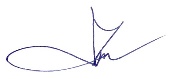 ลงชื่อ.................................................ผู้เขียนโครงการ                                                               (นายสุริโย  โสภาคำ)                                                        นักทรัพยากรบุคคลชำนาญการ-3-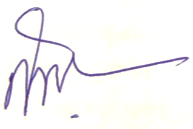 ลงชื่อ.................................................ผู้เสนอโครงการ                                                             (นางสาวสุกัญญา  กำจร)                                                                 หัวหน้าสำนักปลัด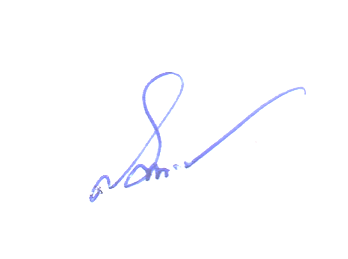 ลงชื่อ.................................................ผู้เห็นชอบโครงการ                                                                (นายสมพงษ์  สุริโย)                                                                  รองปลัดเทศบาล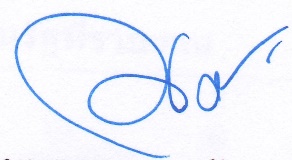 ลงชื่อ.................................................ผู้เห็นชอบโครงการ                                                                (นางณฐอร  การถัก)                                                                    ปลัดเทศบาล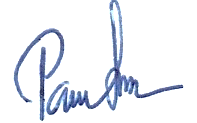 ลงชื่อ.................................................ผู้เห็นชอบโครงการ                                                               (นายพนมศิลา  ศรีบัว)                                                           รองนายกเทศมนตรีตำบลโพน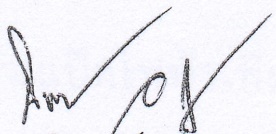 ลงชื่อ.................................................ผู้อนุมัติโครงการ                                                                (นายนิพนธ์  อิงภู)                                                            นายกเทศมนตรีตำบลโพนกำหนดการโครงการ  ฝึกทบทวนแผนการป้องกันฯประจำปีงบประมาณ  พ.ศ.  2565ณ  เทศบาลตำบลโพน  วันที่  9  พฤศจิกายน  256408.00-08.30  น.	ลงทะเบียนเข้าร่วมโครงการ08.45-09.00  น.  	พิธีเปิดการฝึกอบรม  โดย  นายนิพนธ์  อิงภู  นายกเทศมนตรีตำบลโพน09.00-10.30  น.	การป้องกันและระงับอัคคีภัยในสถานที่ทำงาน			-องค์ประกอบของไฟ			-ประเภทของไฟ			-การใช้น้ำยาเคมีในการดับไฟ			-เทคนิคหรือวิธีการใช้เครื่องมืออุปกรณ์ในรถดับเพลิง			โดย  วิทยากรของงานป้องกันและบรรเทาสาธารณภัย10.30-10.45		พักรับประทานอาหารว่างและเครื่องดื่ม10.45-12.00		การอพยพหนีไฟอย่างปลอดภัย			โดย  วิทยากรของงานป้องกันและบรรเทาสาธารณภัย12.00-13.00		พักรับประทานอาหารกลางวัน13.00-14.20		การช่วยเหลือผู้ประสบภัยและการปฐมพยาบาลเบื้องต้น			โดย  วิทยากรของงานป้องกันและบรรเทาสาธารณภัย14.20-16.20		ภาคปฏิบัติในการ-  ฝึกใช้เครื่องดับเพลิงประเภท เอ-  ฝึกใช้เครื่องดับเพลิงประเภท บี-  ฝึกใช้เครื่องดับเพลิงประเภท ซี-  ฝึกดับเพลิงโดยใช้สายดับเพลิง-  แผนการดับเพลิง  และวิธีการดับเพลิงของสถานประกอบกิจการ-  แผนการอพยพหนีไฟ  และวิธีการอพยพหนีไฟของสถานประกอบกิจการ-  การค้นหา  ช่วยเหลือ  และเคลื่อนย้ายผู้ประสบภัย16.20-16.30		ปิดการอบรม